Booking formEmployer Support Lunch Briefing – Friday 8th March, 12am – 1.30pmThis form should be completed and returned to Louise – ucemployeradviser.limavady@dfcni.gov.uk Company Name	___________________________________________		Address		____________________________________			_______________________________________________			_______________________________________________Contact person	_______________________________________________Contact number	_______________________________________________Number of places required (2 max) ___________________Dietary requirements ___________________________________________Organisations presenting at event including DFC, DSP and CBPES.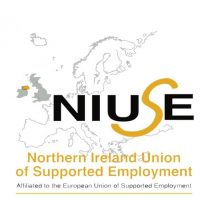 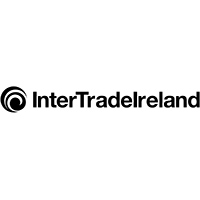 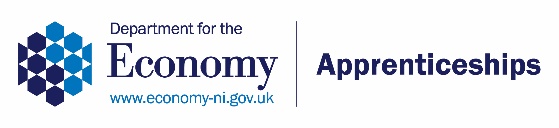 